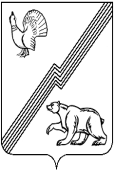 ДЕПАРТАМЕНТ ФИНАНСОВ АДМИНИСТРАЦИИ ГОРОДА ЮГОРСКА  Ханты-Мансийского автономного округа – Югры  ПРИКАЗ  от 28 декабря 2022 года                                  № 70п                                                            Об утверждении Правил списания и восстановления в учете задолженностипо денежным обязательствам перед муниципальным образованием городскойокруг Югорск Ханты-Мансийского автономного округа-Югры   В соответствии с пунктом 3 статьи 93.7 Бюджетного кодекса Российской Федерации приказываю:    1. Утвердить Правила списания и восстановления в учете задолженностипо денежным обязательствам перед муниципальным образованием городской округ Югорск Ханты-Мансийского автономного округа-Югры (приложение).   2. Настоящий приказ вступает в силу после подписания.Директор департамента финансов                  И.Ю. Мальцева                                                                   Приложение к приказу директора департамента финансовот 28.12.2022 № 70пПравила списания и восстановления в учете задолженности    по денежным обязательствам перед муниципальным образованием городской округ Югорск Ханты-Мансийского автономного округа-ЮгрыI. Общие положения1. Правила списания и восстановления в учете задолженности по денежным обязательствам перед муниципальным образованием городской округ Югорск Ханты-Мансийского автономного округа - Югры (далее - Правила) разработаны в соответствии с пунктом 3 статьи 93.7 Бюджетного кодекса Российской Федерации.2. Настоящие Правила устанавливают основания, условия и порядок списания и восстановления в учете задолженности юридических лиц, индивидуальных предпринимателей, физических лиц (далее - должники) перед муниципальным образованием городской округ Югорск Ханты-Мансийского автономного округа – Югры (далее город Югорск) по денежным обязательствам, возникшим на основании:- гражданско-правовых сделок;- судебных решений;- причинения вреда;- неосновательного обогащения;- по иным основаниям, установленным гражданским, бюджетным законодательством. II. Основания и условия для списания задолженности1. Списанию подлежит задолженность, признанная безнадежной к взысканию.2. Задолженность признается безнадежной к взысканию в следующих случаях:1) смерти физического лица - должника или объявления его умершим в порядке, установленном гражданским процессуальным законодательством Российской Федерации;2) ликвидации юридического лица - должника в соответствии с законодательством Российской Федерации, в том числе вследствие признания его несостоятельным (банкротом) по решению суда;3) исключения должника по решению регистрирующего органа из Единого государственного реестра юридических лиц, Единого государственного реестра индивидуальных предпринимателей в порядке, предусмотренном законодательством Российской Федерации о государственной регистрации юридических лиц и индивидуальных предпринимателей;4) вступления в законную силу судебного акта первой, апелляционной и (или) кассационной инстанций об отказе в удовлетворении исковых требований;5) окончания исполнительного производства по взысканию задолженности по основаниям, предусмотренным пунктами 4 и 9 части 1 статьи 47 Федерального закона от 02.10.2007 № 229-ФЗ «Об исполнительном производстве» (далее - Федеральный закон № 229-ФЗ);6) возвращения взыскателю исполнительного документа по основаниям, установленным пунктами 3 - 5 части 1 статьи 46 Федерального закона № 229-ФЗ;7) признания судом обязательств (сделок) исполненными (погашенными);8) прекращения производства по делу о банкротстве в случае отсутствия средств, достаточных для возмещения судебных расходов на проведение процедур, применяемых в деле о банкротстве, в том числе расходов на выплату вознаграждения арбитражному управляющему.3. Решение о списании задолженности с учета и решение о восстановлении задолженности в учете принимается администрацией города Югорска,  органом администрации города Югорска, муниципальным казенным учреждением, на балансе которых учтена соответствующая задолженность, в соответствии с настоящим Порядком.4. Задолженность не может быть списана в случае перехода долга должника к иным лицам.Администрация города Югорска,  орган администрации города Югорска, муниципальное казенное учреждение обязаны принять необходимые меры, позволяющие установить, имел ли место переход долга должника по сделкам, заключенным с их участием, или с взыскателя по такой сделке к иным лицам.III. Перечень документов, необходимых для принятия решенийо признании безнадежной к взысканию задолженности1. Обстоятельства, являющиеся основанием для признания безнадежной к взысканию задолженности и ее списании, должны быть документально подтверждены.2. Решение о признании задолженности безнадежной к взысканию и ее списании принимается на основании следующих документов:1) в случае, предусмотренном подпунктом 1 пункта 2 раздела II настоящих Правил:копии свидетельства о смерти гражданина или копии решения суда об установлении факта смерти или об объявлении лица умершим, вступившего в законную силу;или выписки из Единого государственного реестра индивидуальных предпринимателей о прекращении физическим лицом деятельности в качестве индивидуального предпринимателя в связи со смертью или справки, полученной посредством программного обеспечения Федеральной налоговой службы «Запросная система ЕГРИП, ЕГРЮЛ», заверенной должностным лицом, сформировавшим справку;либо адресной справки, предоставленной подразделением по вопросам миграции территориального органа Министерства внутренних дел России;2) в случае, предусмотренном подпунктом 2 пункта 2 раздела II настоящих Правил:выписки из Единого государственного реестра юридических лиц о внесении в него записи о ликвидации организации-должника, Единого государственного реестра индивидуальных предпринимателей о прекращении физическим лицом деятельности в качестве индивидуального предпринимателя или справки, полученной посредством программного обеспечения Федеральной налоговой службы «Запросная система ЕГРИП, ЕГРЮЛ», заверенной должностным лицом, сформировавшим справку;копии определения арбитражного суда о завершении конкурсного производства, заверенной гербовой печатью соответствующего арбитражного суда;3) в случае, предусмотренном подпунктом 3 пункта 2 раздела II настоящих Правил:выписки из Единого государственного реестра юридических лиц о внесении в него записи о ликвидации организации-должника, Единого государственного реестра индивидуальных предпринимателей о прекращении физическим лицом деятельности в качестве индивидуального предпринимателя или справки, полученной посредством программного обеспечения Федеральной налоговой службы «Запросная система ЕГРИП, ЕГРЮЛ», заверенной должностным лицом, сформировавшим справку;4) в случае, предусмотренном подпунктом 4 пункта 2 раздела II настоящих Правил:судебных актов первой, апелляционной и (или) кассационной инстанций об отказе в удовлетворении исковых требований либо судебного акта первой инстанции об отказе в удовлетворении исковых требований с отметкой о вступлении в силу и судебного акта о возвращении апелляционной и (или) кассационной жалоб в связи с истечением процессуальных сроков и об отказе в их восстановлении;5) в случае, предусмотренном подпунктом 5 пункта 2 раздела II настоящих Правил:постановления судебного пристава-исполнителя об окончании исполнительного производства по взысканию задолженности с должника в пользу кредитора по основаниям, предусмотренным пунктами 4 и 9 части 1 статьи 47 Федерального закона № 229-ФЗ;6) в случае, предусмотренном подпунктом 6 пункта 2 раздела II настоящих Правил:постановлений судебного пристава-исполнителя об окончании исполнительного производства и о возвращении взыскателю исполнительного документа по основаниям, предусмотренным пунктами 3 - 5 части 1 статьи 46 Федерального закона № 229-ФЗ, из которых не менее чем одно должно быть вынесено в связи с повторно предъявленным исполнительным документом, при условии, что со дня первого направления в Федеральную службу судебных приставов исполнительного документа прошло более трех лет;7) в случае, предусмотренном подпунктом 7 пункта 2 раздела II настоящих Правил:судебных актов первой, апелляционной и (или) кассационной инстанций о признании судом обязательств (сделок) исполненными (погашенными) либо судебного акта первой инстанции о признании судом обязательств (сделок) исполненными (погашенными) с отметкой о вступлении в силу и судебных актов о возвращении апелляционной и (или) кассационной жалоб в связи с истечением процессуальных сроков и об отказе в их восстановлении;8) в случае, предусмотренном подпунктом 8 пункта 2 раздела II настоящих Правил:судебного акта о прекращении производства по делу о банкротстве в связи с отсутствием средств, достаточных для возмещения судебных расходов на проведение процедур, применяемых в деле о банкротстве, в том числе расходов на выплату вознаграждения арбитражному управляющему, с отметкой о вступлении данного акта в законную силу.3. Сумма задолженности должна быть подтверждена инвентаризационной описью расчетов с покупателями, поставщиками и прочими дебиторами и кредиторами или инвентаризационной описью задолженности по кредитам, займам (ссудам).IV. Порядок списания задолженности с учета1. Решение о признании безнадежной к взысканию задолженности и ее списании принимается:1) по задолженности до 3000,0 тыс. рублей, числящейся на балансе администрации города Югорска,  органа администрации города Югорска, муниципального казенного учреждения, - самостоятельно администрацией города Югорска,  органом администрации города Югорска, муниципальным казенным учреждением;2) по задолженности свыше 3000,0 тыс. рублей, числящейся на балансе муниципального казенного учреждения, - казенным учреждением по согласованию с куратором муниципального казенного учреждения.Представление муниципальным казенным учреждением документов для согласования решения о признании безнадежной к взысканию задолженности и ее списании осуществляется в порядке, установленном администрацией города Югорска, органом администрации города Югорска в ведении которого находится учреждение. 3) по задолженности свыше 3000, 0 тыс. рублей, числящейся на балансе администрации города Югорска, органа администрации города Югорска – администрацией города Югорска, органом администрации города Югорска по согласованию с заместителем главы города Югорска, в подчинении которого оно находится.2. Решение администрации города Югорска, органа администрации города Югорска,  муниципального казенного учреждения утверждается распоряжением, приказом о признании безнадежной к взысканию задолженности и ее списании с учета (далее - распоряжение, приказ о списании) соответственно на основании которого оформляется акт о списании (далее - Акт о списании), форма которого утверждается учетной политикой администрации города Югорска, органа администрации города Югорска, муниципального казенного учреждения.3. На основании Акта о списании администрация города Югорска, орган администрации города Югорска, муниципальное казенное учреждение осуществляют списание задолженности с балансового учета.V. Основания, условия и порядок восстановления задолженностив учете1. Решение о восстановлении в учете задолженности принимается администрацией города Югорска, органом администрации города Югорска, муниципальным казенным учреждением самостоятельно.2. Условием для восстановления задолженности в учете является решение об отмене распоряжения, приказа о списании.3. Обстоятельства, являющиеся основанием для восстановления в учете задолженности, подлежат документальному подтверждению.4. Решение об отмене распоряжения, приказа о списании принимается в следующих случаях, если:- решение о списании принято с нарушением требований и условий, установленных настоящими Правилами;- решение о списании принято на основании недостоверных (ошибочных) сведений и (или) недействительных (подложных) документов;- прекратились обстоятельства, послужившие основанием для принятия решения о списании;- сумма списанной на основании Акта о списании задолженности была полностью или частично погашена;- после принятия решения о списании установлен факт незаконного получения третьими лицами имущества должника, требования к которому не были удовлетворены в полном объеме в ходе конкурсного производства, установлены лица, на которых законодательством или иными нормативными правовыми актами возложено исполнение обязательств ликвидированного должника по уплате задолженности, или возникли иные обстоятельства, сделавшие возможным дальнейшее принятие мер по взысканию (возврату) задолженности.5. При восстановлении в учете задолженности администрации города Югорска, органа администрации города Югорска, муниципального казенного учреждения осуществляются следующие мероприятия:1) администрация города Югорска, орган администрации города Югорска, муниципальное казенное учреждение обеспечивают сбор подтверждающих документов для восстановления в учете задолженности (далее - подтверждающие документы);2) на основании подтверждающих документов для восстановления в учете задолженности администрация города Югорска, орган администрации города Югорска, муниципальное казенное учреждение принимают решение о восстановлении задолженности;3) решение администрации города Югорска, органа администрации города Югорска, муниципального казенного учреждения о восстановлении задолженности утверждается распоряжением (приказом) и оформляется актом о восстановлении в учете задолженности (далее - Акт о восстановлении), форма которого утверждается учетной политикой администрации города Югорска, органа администрации города Югорска, муниципального казенного учреждения. Распоряжение, приказ о списании подлежат отмене.      6. На основании Акта о восстановлении администрация города Югорска, орган администрации города Югорска, муниципальное казенное учреждение осуществляют восстановление задолженности в учете.